Harmonogram prijímacieho pokračovania

Talentové skúšky15.3. - 30.4.2021Celoslovenské testovanie žiakov deviatych ročníkov ZŠ.24.3.2021Celoslovenské testovanie žiakov deviatych ročníkov ZŠ - náhradný termín.14.4.20211. kolo 1. termín prijímacích skúšok (vrátane osemročných gymnázií)10.5.20211. kolo 2. termín prijímacích skúšok (vrátane osemročných gymnázií)13.5.20212. kolo prijímacích skúšok.22.6.2021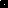 